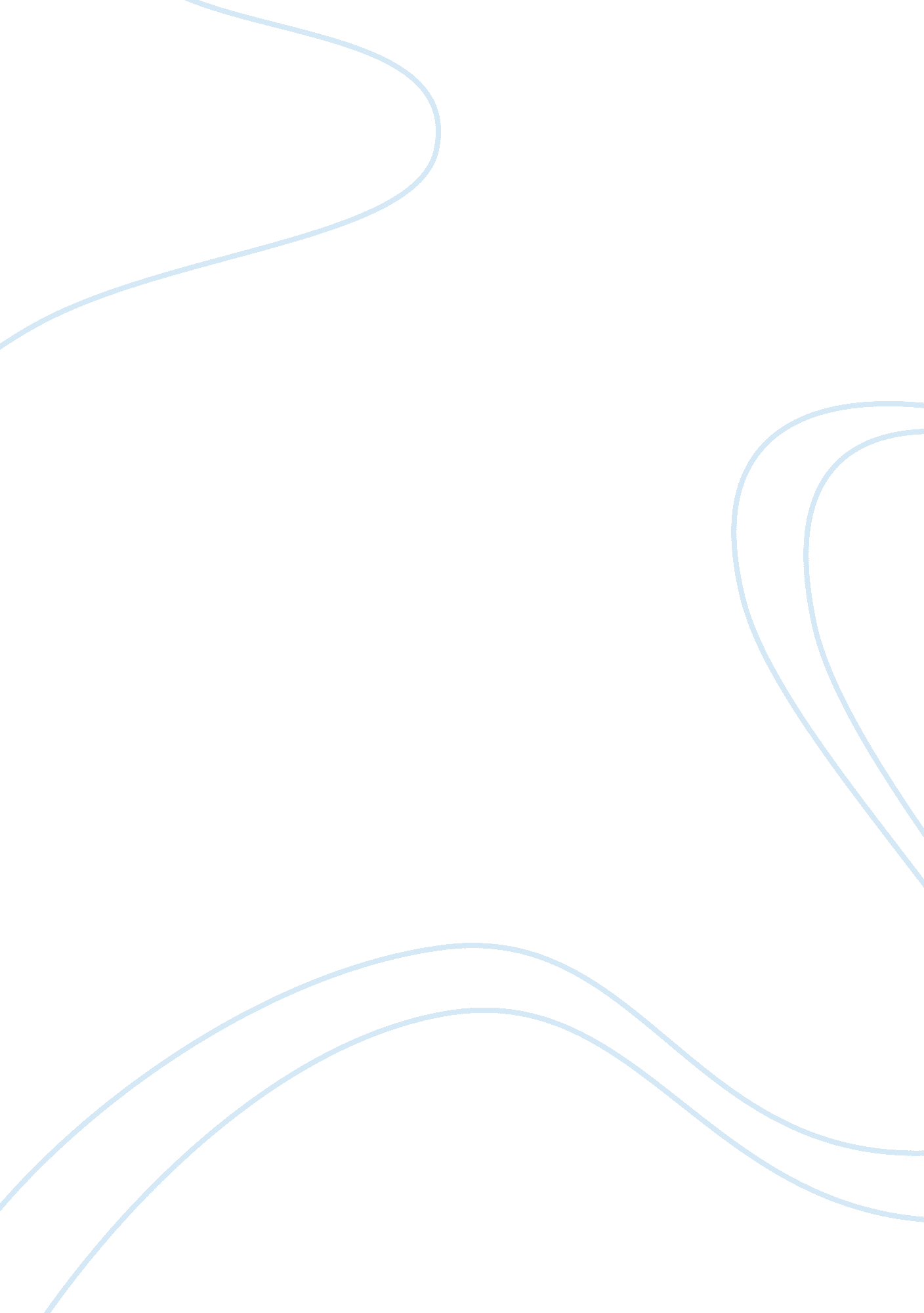 Hangover movie reviewLiterature, Russian Literature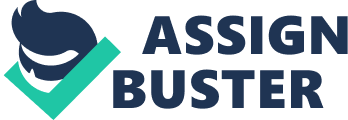 I haven't laughed this hard at a movie in a long time. When I saw this movie in theater for the first time I came out with my face hurting I was laughing so much. Everything about this movie just clicked. Perfect cast with great chemistry, great direction, greatmusic, and most importantly a fun script with hilarious dialogue and characters. The movie starts where its two days before Doug’s wedding, himself and his three friends drive to Las Vegas for a crazy bachelor party they'll never forget. But, in fact, when the three groomsmen wake up the next morning, they can't remember a thing. For some reason, they find a tiger in the bathroom, and a six-month-old baby in the closet of their suite at Caesars Palace. The one thing they can't find is Doug, the groom. With no clue as to what happened that night and little time to spare, the three of them must retrace their steps and all their bad decisions in order to figure out where things went wrong and hopefully get Doug back to L. A. in time to walk down the aisle. The four main actors in this movie are; Bradley Cooper as Phil Wenneck, the groom's best friend, a schoolteacherwho is bored with married life. Ed Helms as Dr. Stuart " Stu" Price, a dentist stuck in a bad relationship, friend of the groom. Zach Galifianakis as Alan Garner, the socially awkward, soon to be brother-in-law of the groom, and Justin Bartha as Doug Billings, the soon-to-be groom. I personally think that they all did a great job acting out their characterspersonalityand made everything work quite smooth. The movie followed a regular predictable story line, it was very easy for me to predict what was going to happen next. It was very easy to watch the lighting was perfect, and the director, Todd Phillips did a great job with all the shots. The movies music was composed by Christopher Beck. The movie had a few featured artists in this film, such as Kanye West, The Donnas, Usher, T. I. , Mickey Avalon and The Dan Band. For the closing credits the song “ Right Round” by Flo Rida was played. The Hangover might not appeal to those seeking a more disciplined, focused comedy, but the film represents the best of what comedy can provide -- pure, unadulterated, slaphappy entertainment. And there's nothing wrong with that. 